1 ページビジネス計画テンプレート	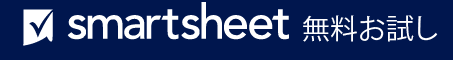 回答ごとに最大 1 ~ 2 文回答ごとに最大 1 ~ 2 文回答ごとに最大 1 ~ 2 文回答ごとに最大 1 ~ 2 文回答ごとに最大 1 ~ 2 文何を + どのように + 誰に私たちは
何をするのか？私たちは
何をするのか？何を + どのように + 誰にどのように
それを行うのか？ どのように
それを行うのか？ 何を + どのように + 誰に誰にサービスを
提供するのか？誰にサービスを
提供するのか？なぜ顧客の問題を定義する顧客の問題を定義するなぜ提供されるソリューションを定義する提供されるソリューションを定義する収益価格と請求戦略価格と請求戦略収益収入源収入源マーケティングカスタマー リーチ戦略カスタマー リーチ戦略マーケティング紹介生成戦略紹介生成戦略競争上位の競合他社上位の競合他社競争競争上の優位性競争上の優位性メトリック成功マイルストーン マーカー 1成功マイルストーン マーカー 1メトリック成功マイルストーン マーカー 2成功マイルストーン マーカー 2状況分析 (SWOT)内部要因内部要因内部要因内部要因内部要因内部要因内部要因状況分析 (SWOT)長所 ( + )長所 ( + )長所 ( + )長所 ( + )短所 ( – )短所 ( – )状況分析 (SWOT)状況分析 (SWOT)状況分析 (SWOT)状況分析 (SWOT)状況分析 (SWOT)外部要因外部要因外部要因外部要因外部要因外部要因外部要因状況分析 (SWOT)チャンス ( + )チャンス ( + )チャンス ( + )チャンス ( + )脅威 ( – )脅威 ( – )状況分析 (SWOT)状況分析 (SWOT)状況分析 (SWOT)状況分析 (SWOT)– 免責条項 –Smartsheet がこの Web サイトに掲載している記事、テンプレート、または情報などは、あくまで参考としてご利用ください。Smartsheet は、情報の最新性および正確性の確保に努めますが、本 Web サイトまたは本 Web サイトに含まれる情報、記事、テンプレート、あるいは関連グラフィックに関する完全性、正確性、信頼性、適合性、または利用可能性について、明示または黙示のいかなる表明または保証も行いません。かかる情報に依拠して生じたいかなる結果についても Smartsheet は一切責任を負いませんので、各自の責任と判断のもとにご利用ください。